Producer price indices for business services in the first quarter of 2022
In the first quarter of 2022, the producer prices for business services increased compared to the previous quarter by 2.2% and compared to the first quarter of 2021 by 5.1%.Table 1. Producer price indices for business services in the first  quarter of 2022In the first quarter of 2022 the highest increase of prices compared to the previous quarter, was recorded in the employment activities, that is, by 4.5%. The increase occurred in activities of employment placement agencies, temporary employment agency activities and other human resources provision and it was justified by enterprises i.a. from an increase in the wages and salaries offered to workers recruited by employment agencies or workers assigned to work by temporary employment agencies. Similarly to the previous years, the 1st quarter of this year, was a period of a significant increase in prices in the services to buildings and landscape activities (increase by 4.4% compared to the previous quarter) and security and investigation activities (increase by 4.0% compared to the previous quarter). The increase resulted from a raise in the cost of their provision, mainly due to an increase in staff wages and salaries, including the increase of the minimum wage from 2021. The smallest price increase, below 1%, were recorded for services in motion picture, video and television programme production, sound recording and music publishing activities (by 0.8%) and advertising and market research (by 0.3%).Price decrease compared with the previous quarter was recorded in the case of programming and broadcasting activities (by 1.4%), which was mostly related to a decrease in the selling price of TV advertising time and space. Compared to the first quarter of 2021, the highest increase of prices occurred in rental and leasing activities (by 13.8%), travel agency, tour operator and other reservation service and related activities (by 11.8%) and employment activities (by 7.2%).On the other hand the decrease in prices compared to the first quarter of the previous year was recorded in the case of programming and broadcasting activities (by 4.0%). Chart 1. Producer price changes of business services in 2019-2022 (the previous quarter = 100) 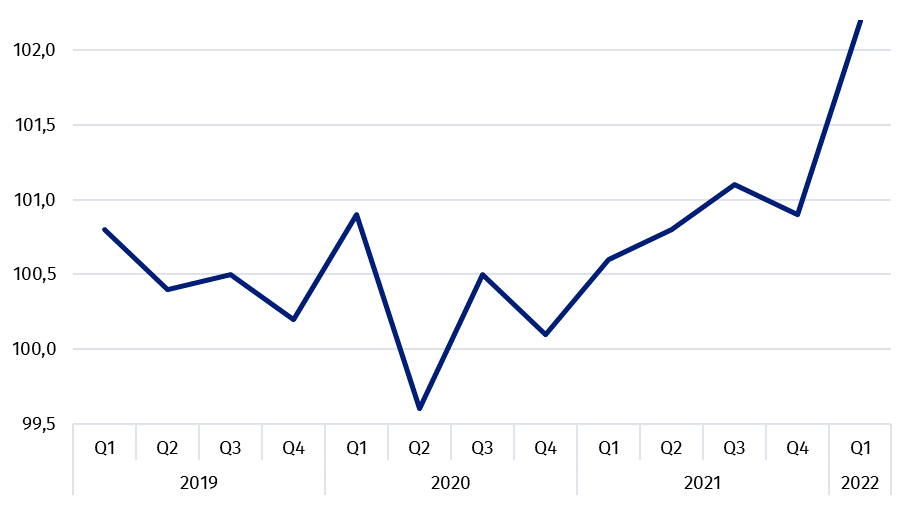 Chart 2. Producer price changes of business services in 2019-2022 (corresponding period of the previous year = 100)In case of quoting Statistics Poland data, please provide information: “Source of data: Statistics Poland”, and in case of publishing calculations made on data published by Statistics Poland, please include the following disclaimer: “Own study based on figures from Statistics Poland”. Specification quarter 1 2022 quarter 1 2022Specificationquarter 4 2021=100quarter 1 2021=100Total102,2105,1Publishing activities102,8106,9Motion picture, video and television programme production, sound recording and music publishing activities100,8102,3Programming and broadcasting activities98,696,0Computer programming, consultancy and related activities102,9105,3Information service activities102,0103,3Real estate activities102,2105,4Legal and accounting activities; management consultancy activities101,6104,5Architectural and engineering activities; technical testing and analysis102,3103,0Advertising and market research100,3102,3Other professional, scientific and technical activities101,2104,7Rental and leasing activities103,8113,8Employment activities104,5107,2Travel agency, tour operator and other reservation service and related activities103,3111,8Security and investigation activities104,0105,9Services to buildings and landscape activities104,4106,5Office administrative, office support  and other business support activities102,3106,5Prepared by:Trade and Services DepartmentDirector Ewa Adach-StankiewiczPhone: (+48 22) 608 31 24Issued by:
The Spokesperson for the President
of Statistics PolandKarolina BanaszekPhone: (+48) 695 255 011Press Office Phone: (+48 22) 608 38 04 e-mail: obslugaprasowa@stat.gov.plwww.stat.gov.pl/en/     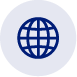 Press Office Phone: (+48 22) 608 38 04 e-mail: obslugaprasowa@stat.gov.pl@StatPoland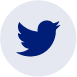 Press Office Phone: (+48 22) 608 38 04 e-mail: obslugaprasowa@stat.gov.pl@GlownyUrzadStatystyczny 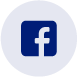 gus_stat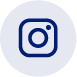 glownyurzadstatystycznygus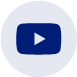 glownyurzadstatystyczny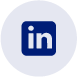 Related informationNews releasesPrices in the national economyData available in databasesAnalytical Platform - Knowledge DatabasesPrices indices (Topics: Prices, Trade)Terms used inn official statisticsProducer price indices for business services  Related informationNews releasesPrices in the national economyData available in databasesAnalytical Platform - Knowledge DatabasesPrices indices (Topics: Prices, Trade)Terms used inn official statisticsProducer price indices for business services  